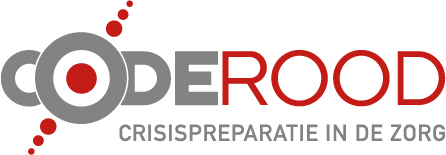 Format CV Docenten/SprekersNaamTitelFunctieAantal jaren praktijkervaringAantal jaren onderwijservaringHarry Naber Anesthesist/IntensivistIsala klinieken>5 jaar>5 jaarMarianne LeendersAnesthesistUMC>5 jaar>5 jaarAnnemarije BraberIntensivistGelre Ziekenhuizen Apeldoorn>5 jaar>5 jaarRalph de WitTraumachirurg/IntensivistMST Enschede>5 jaar>5 jaarJoost HopmanArts-MicrobioloogUMC Nijmegen>5 jaar>5 jaar